ABOUT THE CONFERENCEWe are immensely happy to announce that in the year 2023, 11th – 12th February, The Indian Association of Physiotherapists, Gujarat Chapter will be hosting the 60th  National Conference of The Indian Association of Physiotherapists with the theme  “ Workout for Fit India” at Ahmedabad, Gujarat.Gujarat also called the "Jewel of Western India is a flourishing state with cultural diversity. It is vibrant with its true colors of rich heritage and cultural traditions. Wildlife sanctuaries, hill resorts and natural grandeur are gifts of Gujarat. Sculpture, handicrafts, arts, festivals also make the state rich. The city of Ahmedabad is endowed with a rich architectural heritage that is vital to the local identity and continuity of the place.  Ahmedabad has it all to be the first city in India to be inscribed in UNESCO's World Heritage City list of 2017.IAP National conference is an annual event. It will be after 16 years, Gujarat will be witnessing this grand event where Physiotherapy delegates nationwide are expected to be present in huge numbers. There will also be International guests from across the globe representing Physiotherapy profession in their countries. The mega event will have various scientific as well as cultural programs which will include the seminars and keynote lectures by international and national speakers, paper and poster presentations. Special Highlight of the Conference is first time ever we are announcing Scientific Presentations (Paper and Poster Presentations) for Clinicians as a separate category. We look forward to larger Clinician Participation. We are sure that our attempts will bring a change in the community and lead to professional upliftment of our fellow beings.CONFERENCE VENUETHE FORUM, Club -07, Shela,Near SP Ring Road AhmedabadOne of the largest Convention and Conferencing destination qualifying International standards -The Forum Unconventional Unbelievable.The Forum flourishes over 2,00,000 sq.ft. with an accommodating capacity upto 5,000 guests.It offers the corporate, an exclusive destination for world class Conferencing and Meeting Rooms ,and a world class Auditorium with top notch acoustics and thus taking the business experience to a whole new level.Over and above all this, The Forum offers all Corporate different options based on their requirements, while having the uncompromised quality standards wrapped in rich finesse with traditional warmth.The Forum extends itself to an all 160-All Suite Hotel To top it all, a parking capacity of about 1500 Cars.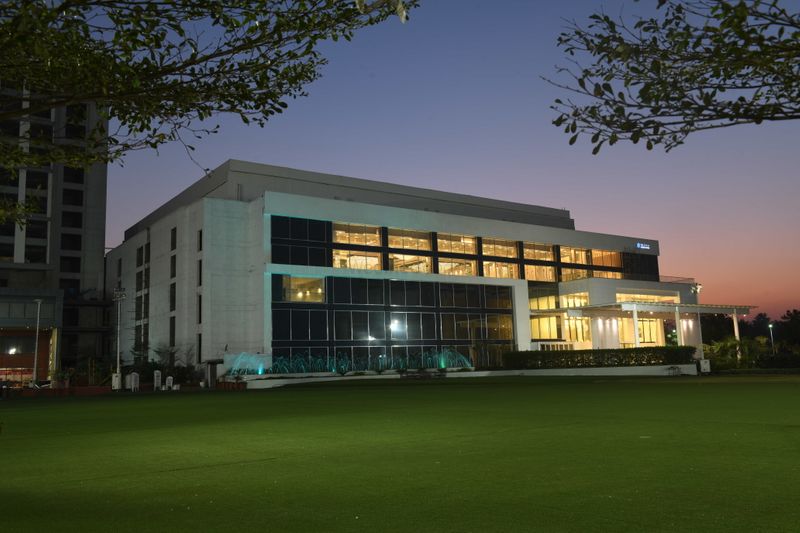 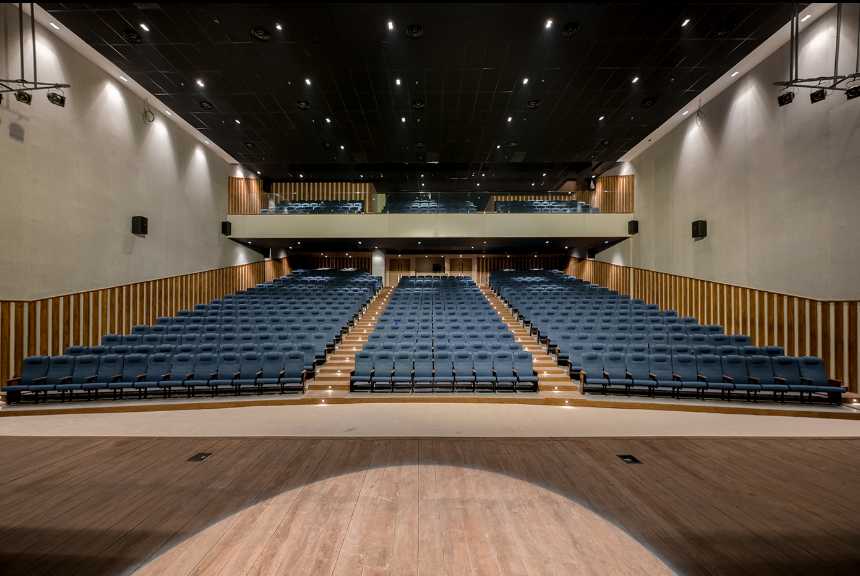 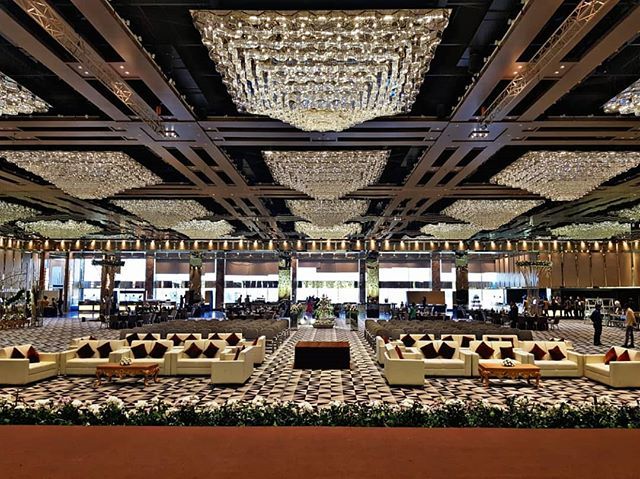 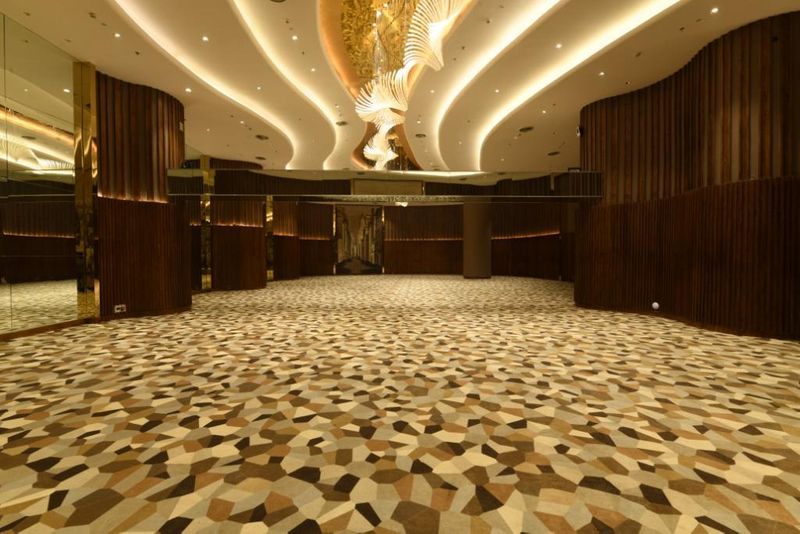 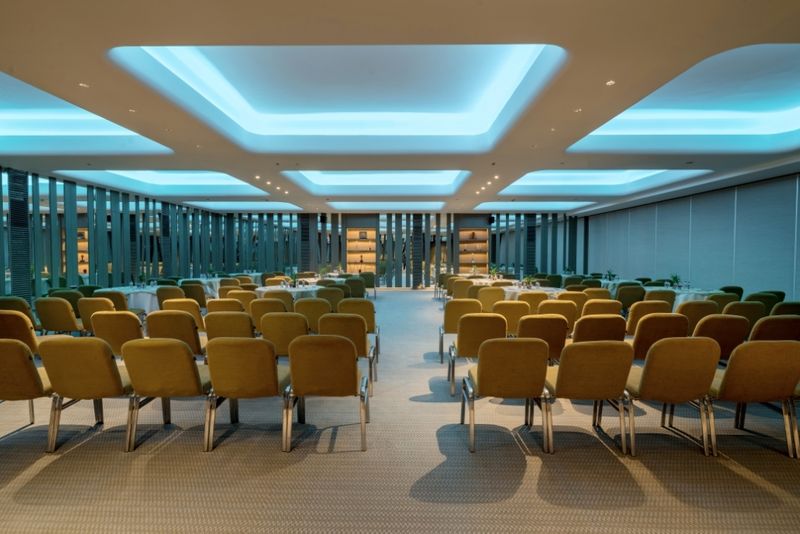 COMMITTEES AND COMMITTEE HEADSSCIENTIFIC PRESENTATIONSSCIENTIFIC SECTIONThe scientific Committee invites you to submit Abstracts of research reports/Case Studies /new or improved therapeutic procedure for the 60th IAP National Conference, 2023 at Ahmedabad as platform/ Poster presentation.CALL FOR ABSTRACT PAPERIt is mandatory to register for 60th IAP National Conference 2022 for selection and presentation.CATEGORIES FOR PRESENTATIONUNDERGRADUATE CATEGORY - BPT Students.POSTGRADUATE CATEGORY - MPT Students.PROFESSIONAL CATEGORYJUNIOR PROFESSIONAL CATEGORY - Professionals who have less than or equal to 5 years teaching/clinical experience after BPT or professional who have 3 years teaching/ clinical experience after MPT.SENIOR PROFESSIONAL CATEGORY - Professionals who have more than  5 yearsteaching / clinical experience after BPT or professional who have  more than 3 years teaching/ clinical experience after MPT.General Guidelines for Abstract Paper Submission :Kindly read the following points carefullyAbstract should be limited within250 words (excluding the title).Papers should focus on Physiotherapy research only.The Research topic should not have been presented / published at any scientific meeting / journal  before.Subheadings that needs to be included in the abstract during online submission:Title of AbstractAuthors (Full name, title, affiliation, city and state of presenter and all co-authors should be included). Name of the presenting author should be underlined. Presenting author/corresponding author should provide email id, contact number and official addressA completed abstract with structured format should include;1. Background and need of research2. Methods3. Result4. Conclusion and Clinical Implications5. Key-words6. Funding acknowledgement7. Ethic’s approval (wherever required)8. Word limit: 250 words (excluding the title)Rules and regulations for paper/ poster presentationIt is mandatory to register for 60th Annual Conference of IAPA code will be assigned to the submitter of the abstract for paper presentation at the time of acceptance of the abstract and code will be your identity for any official scientific communication.TIME FOR PAPER PRESENTATIONS is 8+2 minutes (8 minutes for presentation and 2 minutes for question answer session).Paper presentation should be in MS Power Point format (limit to 10-15 slides).First slide should be with title and registration number. Final presentation should not reveal identity of any author or the Institute / Hospital. Succeeding slides must have heading and maximum of 6 lines per slide. Slide  number should be mentionedCan include subtitles such as need for the study/review, methodology, results, discussion, conclusion etc.References need not be included. If required, it will be asked during the question hourReviewers of the abstract have all rights to accept / reject the paper for presentation during the conference and presenters will be intimated well in advance.Judge’s decision shall be final and abidingCerticate will be issued to the presenting author only.The presenting author is required to ensure that all co- authors are aware of the content of the abstract before submission.Each author can submit and present only a maximum of 2 abstracts.Same abstract cannot be used for both paper and poster presentationsSend in your entries to https://app.oxfordabstracts.com/stages/5006/submitter and make sure you put your category of presentation on/before 15th December , 2022CALL FOR ABSTRACT OF E-POSTERCATEGORIES FOR PRESENTATIONUNDERGRADUATE CATEGORY - BPT Students.POSTGRADUATE CATEGORY - MPT Students.PROFESSIONAL POSTER CATEGORY- BPT / MPT Professionals.Specific Guidelines of Abstract of E- Poster Submission:It is mandatory to register for 60th Annual Conference of IAPFor PG and Professional category, it is mandatory to have a research based poster. Simple narratives will not be permitted for PG and Professional category.For UG category, poster can have a Physiotherapy research performed by UG student under guidance  or can have any topic pertaining to research.A code will be assigned to the team for poster presentation at the time of acceptance of the abstract.TIME FOR POSTER PRESENTATIONS is 5+2 minutes (5 minutes for presentation and 2 minutes for question answer session).Slight modification which does not change the idea of the abstract is allowedGeneral Guidelines for Abstract Poster Submission :Kindly read the following points carefullyAbstract should be limited within250 words (excluding the title).Papers should focus on Physiotherapy research only.The Research topic should not have been presented / published at any scientific meeting / journal  before.Subheadings that needs to be included in the abstract during online submission:Title of AbstractAuthors (Full name, title, affiliation, city and state of presenter and all co-authors should be included). Name of the presenting author should be underlined. Presenting author/corresponding author should provide email id, contact number and official addressA completed abstract with structured format should include;1. Background and need of research2. Methods3. Result4. Conclusion and Clinical Implications5. Key-words6. Funding acknowledgement7. Ethic’s approval (wherever required)8. Word limit: 250 words (excluding the title)Please submit your final Poster as a single page in portrait or landscape orientation.File format: PDF or .pptIt is recommended to make your poster in PowerPoint (Landscape or Portrait) and then save it as a PDF or JPEG (E-Poster size in cm: 38 width x 54 height – portrait orientation)Font size: ≥16Top of the Poster should display the following information: Title of your Paper, Code No., Times New Roman (Bold, Font Size: 18)Ensure enough contrast between color of text and background of posterTry to keep the text concise and easy to readThe poster must have a clear message, logical layout and should be easy to comprehendAvoid use of full sentences, rather use short text in bullet point format.Avoid using watermarks that may detract from the readability of your poster.Illustrations are the most important part of the poster and will attract most attention.	Colorful charts and graphs are the easiest ones to convey information.Explanatory illustrations should be used instead of text whenever possible.Use only static images and do not embed any videos or animation in your poster.Try to utilize the space on your poster as creatively as you can to attract the audience and make sure that the images are easy to understandSend in your entries to https://app.oxfordabstracts.com/stages/5006/submitter and make sure you put your category of presentation on/before 15th December, 2022 CLINICAL CASE/CASE SERIES PRESENTATIONIAP encourages all physiotherapist Exclusively Working in Clinical Field to submit Clinical cases/case series for the Conference. This is a great opportunity to share your experiences and have case presentation in front of key opinion leaders in the field and actively contribute to the physiotherapy Fraternity based on practice based research.JUNIOR PROFESSIONAL CATEGORY - Professionals who have less than or equal to  5 years of  clinical experience.SENIOR PROFESSIONAL CATEGORY - Professionals who have more than 5 years clinical experience. RULES & REGULATIONSAbstract should be well organized and should not exceed 250 words (excluding title). Abstract title (limited to 20 words) should be given in upper case bold letters.The title should present the case without suggesting any diagnosis.First slide should display the following information: Title of your Paper, Code No.,   Times New Roman (Bold, Font Size: 18)The abstracts for case study / case series should be in the format of- Identification data of the patient, presenting complaints, history, examination findings, investigations, differential diagnosis, treatment, follow-up , clinical conclusion and references.Identity of the Patient/s must not be revealed. The submitted clinical cases need to be educationally relevant and not necessarily rare or unusual.The abstract submitted should not have been presented / published elsewhere.When preparing cases for submission(final), please structure submissions under the following sections: Background and Reason for Presenting the Case, Demographics of Patient, Key findings, , Interventions and Plans/Prognosis.Each participant will be provided five minutes for presentation (including video) followed by 2-3 minutes discussionPrior to submission/Presentation, you are solely responsible for removing any elements that could be used to identify patients and follow ethics.Abbreviations should be defined, please use full names.Selection CriteriaThe abstracts will be reviewed based on the scientific values and clinical implications. All decisions made by the Academic & Scientific Committee will be final.Incomplete study will not be acceptedSend in your entries to https://app.oxfordabstracts.com/stages/5006/submitter and make sure you put your category of presentation on/before 15th December, 2022Committee reserves right to accept or reject the abstract and decision of the committeewill be final. It is mandatory to register for 60th IAP National Conference 2022 for selection and presentation.INNOVATIONS IN PHYSIOTHERAPY WITH ENTERPRENEURIAL FOCUSThe roles of physiotherapists have grown exponentially over the years, with improved diagnostic and decision making skills. With this many newer avenues have opened up for the physiotherapist to excel differently in the market. Independent contracting and being your own boss is becoming increasingly popular. We can see a number of leaders and budding entrepreneur who have followed their dreams and who have begun or making  leaps in the field from being a physical therapist to entrepreneur and business owner, thus creating a newere vision and mindset to the profession. The 60th IAP take an initiative to showcase such talents to encourage not only them but the  budding generations to pave new ways in the profession. Kindly send a short summary of your entrepreneurial model in 500 words in the following formatThe summary should include Background information/ Problem statement in the market;Physiotherapy solution/ Model; The vision, goals and objectives; Challenges faced;Progress/ resultsDuring the final presentation you will be allotted 5 min for presentation and 2 minutes for questions sessions.Presentation need to be made in Microsoft Power point with relevant details, photographs or videos etc. Who can participate - practicing physiotherapists (clinicians or academicians) with unique solution to current issues in physiotherapy fraternitySend in your summary on scientificiap60@gmail.com. Make sure to make the subject of your email as “Summary for innovations in Physiotherapy”GENERAL INSTRUCTIONS FOR ALL CATEGORIESLAST DATE OF ABSTRACT SUBMISSION –15th December, 2022AUTHOR NOTIFICATION –10th January, 2023.For any querries kindly feel free to mail us:scientificiap60@gmail.com Central Scientific Convenor Dr.Reshma Khurana (PT)Scientific ConvenorDr. Shraddha Diwan (PT)–Mob:9824264617Dr. Jaspreet Kaur Kang (PT) - Mob:9429129409SPONSORSHIPS AND ADVERTISEMENTS - STALLSSOUVENIRBANNERSESSION SPONSORSHIPPRIME SPONSORSHIP*GST Extra in all categories CULTURAL EVENTS The cultural committee invites you to submit the entries for the cultural events. REGISTRATION FOR CULTURAL EVENTSIt is mandatory to register for 60th IAP National Conference 2023 for selection and participation.CATEGORIES FOR PARTICIPATION1. GROUP DANCE - BPT/MPT STUDENTS2. FASHION SHOW - BPT/MPT STUDENTS3. SOLO/ GROUP DANCE - PHYSIOTHERAPY PROFESSIONALS4. SOLO/ GROUP SINGING - PHYSIOTHERAPY PROFESSIONALSGENERAL GUIDELINES FOR CULTURAL EVENTSPreliminary rounds of each categories will be conducted on 10th February, 2023 Best 3 performances will be selected for each category for performance in the Cultural Evening of the conferenceDetails of preliminary round will be sent to the participants well in advanceParticipants must be present on the given date and venue for the preliminary roundMusic for Dance and Fashion show must be sent latest by 15th January, 2023Last date of registration for the cultural events is 15TH December 2022RULES AND REGULATIONS FOR GROUP DANCE (ALL CATEGORIES)1. Only one entry per college is allowed 2. Maximum time limit for dance is 5 minutes3. Maximum 5 - 12 participants will be allowed in the performance4. Dance performance should not convey any indecent gestures5. The teams will be judged on the basis of their rhythm, formation, synchronization, expression, costume, makeup, theme and overall effect6. Decision of the judges will be final and binding7. For the registration click on the given link https://docs.google.com/forms/d/1uA3qtpaEonvtaNpktfNL_3S-HEO0i9LEEJY13lwnl74/editRULES AND REGULATIONS FOR SOLO DANCE (ONLY FOR PHYSIOTHERAPY PROFESSIONALS)1. Maximum time limit for dance is 3 minutes2. Dance performance should not convey any indecent gestures3. The participants will be judged on the basis of their rhythm, formation, synchronization, expression, costume, makeup, theme and overall effect4. Decision of the judges will be final and binding5. For the registration click on the given link https://docs.google.com/forms/d/10LxCjzO5Jr3LkTqZf3JtYoZNGO3fJo2k9NN7bMmKtkA/editRULES AND REGULATIONS FOR SOLO SINGING (ONLY FOR PHYSIOTHERAPY PROFESSIONALS)1. Maximum time limit for singing is 3 minutes2. Participants must carry necessary things to be used during the performance and provide the music of their song well in advance3. The performance will be judged on the basis of song selection, voice quality, clarity, rhythm and appeal to the audience4. Choice of song is open to the participant but the song should not have any slang or derogatory language5. Decision of the judges will be final and binding6. For the registration click on the given link https://docs.google.com/forms/d/10LxCjzO5Jr3LkTqZf3JtYoZNGO3fJo2k9NN7bMmKtkA/editRULES AND REGULATIONS FOR GROUP SINGING (ONLY FOR PHYSIOTHERAPY PROFESSIONALS)1. Maximum time limit for singing is 3 minutes2. Maximum 10 participants will be allowed in performance3. Participants must carry necessary things during the performance and provide the music of their song well in advance4. The performance will be judged on the basis of song selection, voice quality, clarity, rhythm and appeal to the audience5. Choice of song is open to the participant but the song should not have any slang or derogatory language6. Decision of the judges will be final and binding7. For the registration click on the given link https://docs.google.com/forms/d/1cc_TS1zxbzGwWdp6HZz9FrA63cWh1jv3DPii2OP3ovQ/editRULES AND REGULATIONS FOR FASHION SHOW1. Only one entry per college is allowed2. Maximum time limit for fashion show is 7 minutes 3. Maximum 15 participants are allowed in the performance4. Fashion show should not convey any indecent gestures5. The teams will be judged on the basis of their rhythm, formation, synchronization, expression, costumes, makeup, theme and overall effect6. Decision of the judges will be final and binding7. For the registration click on the given link https://docs.google.com/forms/d/e/1FAIpQLSdzyh_XPqJkvMOywjczeN1kVkjAz8zZ8-ccllmb99rSg7YhtA/viewform?usp=sf_linkGENERAL INSTRUCTION FOR ALL CATEGORIESLast date of registration of Cultural events - 15th December 2022Preliminary round – To be announced soonFor any further queries feel free to mail us on -  culturaliap60@gmail.comTHEME FOR GROUP DANCE -  WORK OUT FOR FIT INDIATHEME FOR FASHION SHOW -  SOCIAL MESSAGE/COMMUNITY AWARENESSSTUDENT FORUM EVENTSThe student forum committee invites you to submit entries for the student forum events. The event is only for undergraduate students. FOLLOWING EVENTS ARE INCLUDED IN STUDENT FORUM QUIZ COMPETITIONESSAY COMPETITIONDEBATE SCIENTIFIC MODEL PRESENTATIONVIDEO REELSPHYSIO CHARADESREGISTRATION FOR STUDENT FORUM EVENTSIt is mandatory to register for 60th IAP National Conference 2023 for selection and participation. RULES AND REGULATIONS FOR EACH EVENTQUIZ COMPETITION: Maximum one team per college is allowed with maximum of four participants the team. It is mandatory to take the participants from different academic years in each team.Pre-qualifing round will be taken on 10th February, 2023 and top five teams only will enter the final rounds for quiz on 11th February, 2023. To participate fill the google form before 15th December, 2022 https://forms.gle/9hhJk7cfvREPAYnc6 ESSAY COMPETITION: THEME OF THE ESSAY: MANIFESTING ADVANCED PHYSIOTHERAPY Only undergraduate students can participate.Word Limit - Maximum 350 words. It is mandatory to register for 60th IAP National Conference 2022 for selection and presentation.All Essays should be submitted in clear English with accurate grammar and spelling of a quality suitable for publication.Plagiarism Check will be done for the submitted essays.Writer’s name and his / her conference registration number should be mentioned clearly top of page and underlined and bold.Essay must be in Times New Roman fonts with font size 12. There should be single spacing in the essay only.Announcement of the winner will be done during the 60th National Conference of IAP at Ahmedabad. Last date of submitting the essay is 31st December, 2022To participate fill the google form https://forms.gle/wvEVNHx5C2twQhWb8 Send your essay to studentforumiap60@gmail.comDEBATE: Maximum two teams per college will be allowed with a maximum of two participants in each team. Time allotted for each team is 7 min.Topic of the debate will be given during the eventTo participate fill the google form before 15th December, 2022 https://forms.gle/QrjwsLZmfkXpVt9BA SCIENTIFIC MODEL PRESENTATION Model should be based on Physiotherapy related topic. To participate fill the google form and send in your entried before 15th December, 2022 https://forms.gle/ytAbz2msmiBC64HAA VIDEO REELS: Reels length can be of 30 seconds, mp4 formatMinimum 1080P and 4K if available (note: video will be capped at 720p after upload)Upload aspect ratio 9:16 (iOS) and screen aspect ratio of your device (Android)Can add captionsReels are based on conference theme “Workout for Fit India” onlyTo participate fill the google form https://forms.gle/ecEQJ9jA49PsVAgR8 Please submit the reels on studentforumiap60@gmail.com latest by 15th December. These reels will be put on social media platform of The Indian Association of Physiotherapists and will be judged by viewers only. PHYSIO CHARADES:Maximum one team per college with a maximum of four participants. Any physiotherapy-based topic will be given to one member and he/she must explain that topic through acting and the other members will have to identify the topic.Student is not allowed to talk and is required to act out the name by using different gestures, facial expressions and body language. Based on Physiotherapy only.To participate fill the google form and send your entries before 15th December, 2022 https://forms.gle/mVRMyHKar2i1iyMQ6 GENERAL INSTRUCTIONS FOR ALL EVENTSLast date of registration of student forum events – 15th  December 2022Please fill and submit  Google form with submission of required information of the respective category to participateNames once given for participation will not be replacedFor any further queries feel free to mail us on studentforumiap60@gmail.com TO REGISTER FOR THE CONFERENCE PLEASE CLICK HERE(Link of pdf to be put which is shared as an attachment in the email)CENTRAL ORGANIZING COMMITTEESTATE ORGANIZING COMMITTEEPATRONS - Dr. Neeta Vyas (PT), Dr. Yagna Shukla (PT)PATRONS - Dr. Neeta Vyas (PT), Dr. Yagna Shukla (PT)Dr Sanjiv Kr.  Jha (PT)Organizing ChairpersonDr Nehal Shah (PT)Organizing ChairpersonDr KM Annamalai (PT)Central Organizing SecretaryDr Dhara Sharma (PT) State Organizing SecretaryDr Bhavana Gadhavi (PT) and Dr Piyush Patankar(PT)Joint Organizing SecretaryDr Ruchi Varshney (PT)Central TreasurerDr Megha Sheth (PT)   State TreasurerDr Nehalbhai Shah (PT)  Joint TreasurerNAME OF THE COMMITTEECENTRAL ORGANIZING COMMITTEESTATE ORGANIZING COMMITTEEINTERNATIONAL CO-ORDINATIONDr Ali Irani (PT)SCIENTIFIC COMMITTEEDr Reshma Khurana (PT)Dr Shraddha Diwan (PTDr Jaspreetkaur Kang (PT)REGISTRATION COMMITTEEDr Sureshbabu Reddy (PT)Dr Joji Jons (PT)Dr Bhumika Nayak (PT)Dr Mihirdev Jhala(PT)CULTURAL COMMITTEE AND STUDENT FORUMDr Mohd Suhail (PT)Dr Dinesh Samujh (PT)Dr Urvashi Jhala (PT)Dr Vaishali Raol (PT)Dr Riddhi Patel (PT)Dr Bhavin Desai (PT)Dr Vivek Ramanandi (PT)Dr Kalpesh Satani (PT)AWARDS AND RECOGNITION COMMITTEEDr Anjani Kumar (PT)SPONSORSHIP COMMITTEEDr Vivek Jain (PT)Dr Achal Vashi (PT)Dr Sagar Naik (PT)Dr Milesh Pandya (PT)Dr Ketul Oza (PT)STALLS AND EXHIBITION COMMITTEEDr Vivek Jain (PT)Dr Achal Vashi (PT)Dr Chandresh Sripal (PT)SOUVENIR COMMITTEEDr Masarat Safi (PT)Dr Sudeep Kale (PT)Dr Dinesh Sorani (PT)RECEPTION COMMITTEEDr Uma Sengupta (PT)Dr Alpa Purohit (PT)TRAVEL AND ACCOMODATION COMMITTEEDr CK Senthilkumar (PT)Dr Rishi Raj (PT)Dr Gaurav Patel (PT)Dr Edrish Contractor (PT)MULTIMEDIA AND IT COMMITTEEDr Sarfaraznawaz Shah (PT)SR. No.STALL SIZEDETAILSCOST(Upto 30th November,2022)(Rs)COST (After 30th November, 2022)(Rs)14m* 3m3 person allowed with lunch, Branding in prime location,                                                                        2 standee inside auditorium                                      2 standee within the stall220000/-3,00,000/-23m*3m2 person allowed with lunch, Branding                   2 standee within the stall120000/-2,00,000/-32m*3m1 person allowed with lunch, Branding 70000/-1,20,000/-SR. NO.DETAILSCOST(Upto 30th November,2022)(Rs)COST (After 30th November, 2022)(Rs)1BACK COVER55000/-65000/-2FRONT INSIDE COVER50000/-60000/-3BACK INSIDE COVER50000/-60000/-4FULL PAGE (COLOUR)30000/-40000/-5FULL PAGE (BLACK & WHITE)15000/-25000/-6HALF PAGE (COLOUR)10000/-20000/-7HALF PAGE (BLACK AND WHITE)7500/-12000/-SR. NO.DETAILSCOST(Upto 30th November,2022)(Rs)COST (After 30th November, 2022)(Rs)1BANNER (STANDEE ONLY)15000/-25000/-SR. NO.DETAILSCOST(Upto 30th November,2022)(Rs)COST (After 30th November, 2022)(Rs)115 MINUTES TALK30000/-40000/-230 MINUTES TALK55000/-65000/-SR. NO.DETAILSCOST(Upto 30th November,2022)(Rs)COST (After 30th November, 2022)(Rs)1Event Partner Stall 4 mt x 3 mt (Premium Category) Lunch/ Free Registrations for 5 persons, Branding in every advertisement of conference. Banner in conference hall. Brochure in the kit ,  souvenir  colour page advertisement. 20 minute session in the Hall.1700000/-2300000/-2Platinum Sponsorship Stall 4 mt x 3 mt (Premium Category) Lunch for 4 person branding in every advertisement of conference. Banner in conference hall. Brochure in the kit ,  souvenir  colour page advertisement. 15 minute session in the Hall.1500000/-2000000/-3Diamond  Sponsorship Stall 4 mt x 3 mt (Premium Category) Lunch for 3 person branding banner in the conference venue Brochure in the kit, souvenir  colour page advertisement. 15 minute session in the Hall.1200000/-1700000/-4Gold SponsorshipStall 4 mt x 3 mt (Premium Category) Lunch for 3 person branding banner in the conference venue. Brochure in the kit, souvenir  B/W page advertisement. 1000000/-1500000/-5Special Sponsorship in the following categoriesAcademic Partner, Scientific Partner, Knowledge Partner, Clinical Partner, Cultural Partner, Hospitality PartnerFree registration for 5 persons from your end, branding banner in the conference venue, souvenir  B/W page advertisement500000/- each 800000/-